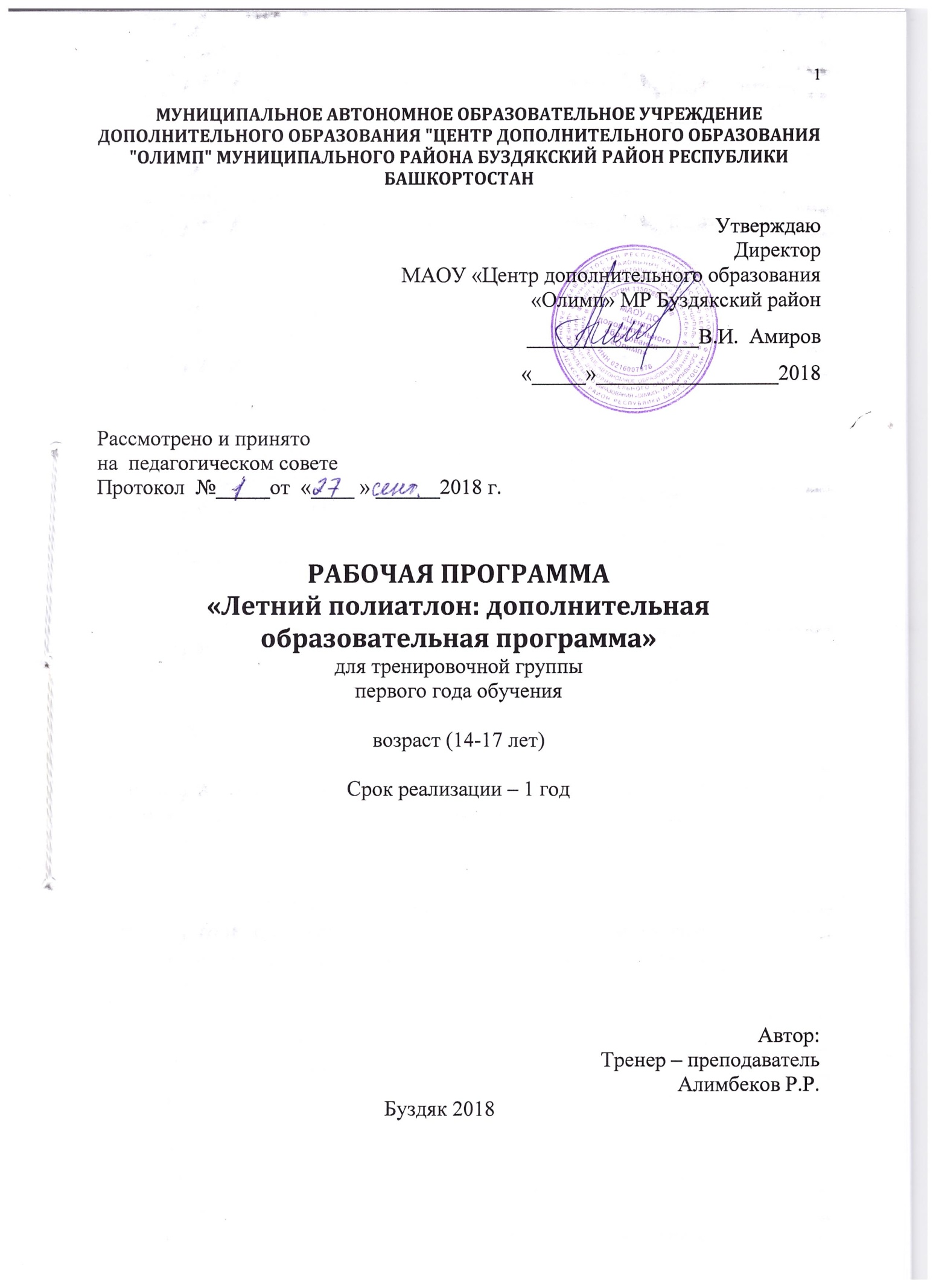 ПОЯСНИТЕЛЬНАЯ ЗАПИСКАДополнительная общеобразовательная  программа  является основным документом, определяющим направленность и содержание тренировочного и воспитательного процессов в МАОУ «Центр дополнительного образования «Олимп» МР Буздякский район Республики Башкортостан» и составлена на оснований:1. Федерального закона «Об образовании в Российской Федерации» от 29.12.12 №273-ФЗ; 2. Федерального закона «О физической культуре и спорте в Российской Федерации» от 04.12.2007 № 329-ФЗ (ред. от 07.06.2013);3. Приказа Минобрнауки РФ от 29.08.2013 № 1008 « Об утверждении Порядка организации и осуществления образовательной деятельности по дополнительным общеобразовательным программам»;4.  Приказа Минспорта РФ от 27.12.2013 №1125 «Об утверждении особенностей организации и осуществления образовательной, тренировочной и методической деятельности в области физической культуры и спорта»;5. Приказа Минздравсоцразвития РФ от 09.08.2010 № 613-н «Об утверждении порядка оказания медицинской помощи при провидении физкультурных и спортивных мероприятий»;             6. Устава МАОУ «Центр дополнительного образования «Олимп» МР Буздякский район Республики Башкортостан»;           7. Образовательной программы МАОУ «Центр дополнительного образования «Олимп» МР Буздякский район Республики Башкортостан».Отличительной особенностью программы является: - больший акцент направлен на  подготовку детей, в основном младшего школьного возраста, начинающих с «нуля», - возможность заниматься данным видом спорта с любого возраста; - формирование разновозрастных групп в зависимости от уровня подготовки. Вид программы – модифицированная. Рабочая программа разработана в соответствии с дополнительной общеобразовательной программой в области физической культуры и спорта «Летний полиатлон: дополнительная предпрофессиональная программа» (срок реализации: 8 лет). Разработчики: Власова В.В., Коняхина О.А. (далее Программа).На тренировочном этапе (до 2-х лет обучения - этап начальной спортивной специализации) задачи подготовки следующие: повышение уровня разносторонней физической и функциональной подготовленности, овладение основами техники различных видов полиатлона, приобретение соревновательного опыта путем участия в соревнованиях по летнему полиатлону, плаванию, стрельбе и легкой атлетике.Задачи этапа:воспитание любви к избранному виду спорта, трудолюбия, самодис-циплины, сочетание учебы и спорта;разносторонняя физическая подготовка, общая и специальная (для зимнего и летнего многоборья);изучение и овладение техникой во всех видах многоборья;воспитание высокого уровня базовой полготовки - общей выносливости, аэробных возможностей;совершенствование в плавании, беговой и стрелковой подготовке;развитие спортивных навыков;воспитание высокого уровня общей работоспособности;освоение объемного плавания, кросса;овладение знаниями, умениями, навыками, необходимыми для освоения полиатлона.Летнее многоборье. Плавание - 4 занятия по 1 часу, беговая, кроссовая подготовка - 2 занятия по 1 часу, ОФП, СФП - 2 занятия по 1 часу, стрельба -2 занятия по 1 часу, метание - 1-2 занятия по 1 часу.Для тренировочной группы 2 года обучения планируется 12 недельных часов. В летнем многоборье нагрузка в часах распределяется равномерно плавание 3-4 занятия, стрельба 2 занятия, беговая, кроссовая подготовка 2-3 занятия, силовая 1-2 занятия.Количество занятий, продолжительность занятий в тренировочных группах 1-2 года обучения планируется в зависимости от контингента занимающихся в группах и этапов подготовки к соревнованиям.Режим тренировочной работы и требования по физической и спортивной подготовкеМетодическая часть программыТеоретическая подготовкаЦелью теоретической подготовки является овладение минимумом знаний, необходимых для понимания сущности спорта и его социальной роли. В соответствующей возрасту форме занимающиеся должны ознакомиться с основными закономерностями спортивной тренировки, влиянием физических упражнений на организм. Одним из важнейших направлений теоретических занятий является воспитание чувства патриотизма, любви к своей Родине и гордости за нее, формирование спортивного образа жизни.Теоретическая подготовка в спортивно-оздоровительных группах и группах начальной подготовки проводится в виде коротких сообщений, объяс-нений, рассказов и бесед в начале тренировочного занятия или в форме объяснений во время отдыха. В тренировочных группах, кроме того, проводятся специальные занятия для теоретической подготовки в форме непродолжительных лекций, семинаров или методических занятий. Эффективность усвоения теоретико-методических знаний существенно повышает использование учебных кино- и видеофильмов, мультимедийных пособий, рисунков, плакатов и других наглядных пособий.проведении теоретической подготовки следует учитывать возраст учащихся и излагать материал в доступной им форме. В ходе теоретическихзанятий и бесед следует рекомендовать литературу для чтения об истории развития вида спорта, воспоминания известных спортсменов, учебные пособия по обучению и начальной тренировке по плаванию, спортивные журналы и энциклопедии для детей и т.п. Весьма полезен коллективный просмотр и обсуждение телевизионных передач и статей в периодических изданиях на спортивную тематику, а также получение спортивной информациипомощью современных мультимедийных пособий и источников в Интернете.Теоретические занятия имеют определенную целевую направленность: вырабатывать у учащихся умение использовать полученные знания на практике в условиях тренировочных занятий и соревнований.Спортсменам старших групп для углубления специальных знаний следует давать задания по самостоятельному изучению литературы.Зачеты по теоретической подготовке проводятся в виде индивидуальных устных ответов, зачетных контрольных работ, рефератов, докладов.Содержание теоретических занятийТема 1. История бывшего Всесоюзного комплекса ГТО и создания зимнего и летнего полиатлона. Развитие полиатлона в России и за рубежом.Общие положения, структура комплекса ГТО, виды испытаний, нормативы, требования. Первые соревнования, система соревнований по ГТО, задачи бывшего ГТО. Структура зимнего и летнего многоборья по полиатлону, положение о проведении соревнований по полиатлону задачи, цели. О системе всероссийских и международных соревнований. Развитие полиатлона на местах и в других регионах. Достижения сильнейших российских и зарубежных полиатлонистов.Тема 2. Краткие сведения о строении и функциях организма человека.Общие понятия о костной, мышечной, сердечнососудистой, дыхательной и пищеварительной системах человека.Скелет человека, кости и связки. Мышечная система и ее функции. Работа мышц при различных движениях частей тела. Значение сердечно-сосудистой и дыхательной системы для жизнедеятельности организма. Основные сведения о кровообращении и функциях крови. Основные функции и органы системы пищеварения. Нервная система - центральная и периферическая, соматическая и вегетативная. Органы чувств, роль нервной системы в управлении движениями человека.Тема 3. Влияние физических упражнений на организм занимающихся.Влияние занятий физическими упражнениями на организм человека. Совершенствование функций мышечной системы, аппарата дыхания и кровообращения, биохимических процессов, нервной системы под воз-действием физических упражнений для развития основных физических качеств - силы, скорости, выносливости, ловкости. Значение систематичности тренировочных упражнений для укрепления здоровья, развитие двигательныхкачеств и способностей и достижения высоких спортивных результатов. Изменение состояния организма человека под воздействием физических нагрузок.Тема 4. Правила поведения на спортивных площадках.Основные меры безопасности и правила поведения на спортивных площадках и сооружениях. Предупреждение несчастных случаев и заболеваний при занятиях полиатлоном.Тема 5. Гигиена, закаливание, режим питания спортсмена.Основы личной гигиены юного полиатлониста. Гигиена сна. Уход за кожей, волосами, ногтями. Гигиена полости рта. Уход за ногами. Гигиеническое значение водных процедур (умывание, вытирание, обливание, душ, баня, купание). Вред курения и спиртных напитков. Меры личной и общественной санитарно-гигиенической профилактики (предупреждение заболеваний).Общий режим дня спортсмена. Режим труда и отдыха, режим питания до тренировки, во время тренировки и соревнований. Значение белков, жиров, углеводов, минеральных солей и витаминов в питании спортсменов. Калорийность и усвоение пищи. Примерные суточные пищевые нормы занимающихся полиатлоном. Спортивные напитки. Фармакология. Антидопинговая профилактика. Ее содержание и значение.Тема 6. Педагогический и медико-биологический контроль и самоконтроль.Значение и содержание педагогического и медико-биологического контроля и самоконтроля. Дневник спортсмена. Запись тренировочных нагрузок, результатов контрольных испытаний и соревнований, основых показателей самоконтроля. Объективные и субъективные данные.Тема 7. Профилактика травм, оказание первой помощи, спортивный массаж. Предупреждение спортивных травм, особенности спортивного трав-матизма. Причины получения травм и их профилактика применительно к занятиям по полиатлону. Первая помощь при ушибах, растяжениях, раз-рывах связок, мышц и сухожилий, вывихах, переломах, кровотечениях. Способы остановок кровотечений: перевязки, наложение первичной шины. Оказание первой помощи при ожогах, тепловых и солнечных ударах, при обморожении, обморочном шоке. Оказание первой помощи утопающему, приемы искусственного дыхания.Основы спортивного массажа. Общие понятия о спортивном массаже. Основные приемы массажа (поглаживание, растирание, разминание, поколачивание, потряхивание). Массаж перед тренировками и во время соревнований. Противопоказания к массажу.Тема 8. Планирование спортивной тренировки.Роль планирования как основного элемента управления тренировки спортсмена. Виды планирования (перспективное, текущее, индивидуальное). Документы планирования и их основное содержание. Многолетнее (перспективное) планирование тренировки, годичное и месячное плани-рование на тренировочном этапе. Индивидуальное планирование тренировки спортсмена. Дневник спортсмена.Тема 9. Периодизация спортивной тренировки.Характеристика многолетней тренировки юных спортсменов. Основные задачи подготовки: общая и специальная физическая подготовка, овладение основами техники, разносторонняя тренировка. Закономерности развития спортивной формы как одно из объективных условий периодизации спортивной тренировки. Понятие спортивной формы, критерии ее оценки. Фазы развития спортивной формы, характерные для этапа начальной спортивной специализации. Характерные особенности периодов годичного цикла подготовки: подготовительного, соревновательного и переходного на тренировочном этапе.Тема 10. Краткие сведения о физиологических основах спортивной тренировки полиатлонистов.Тренировка	как	процесс	формирования	двигательных	навыков	ирасширения функциональных возможностей организма. Основное физиологические положения тренировки полиатлонистов и показатели тренированности различных возрастных групп. Характеристика особенностей возникновения утомления при занятиях и участии в соревнованиях по полиатлону. Краткие сведения о восстановлении физиологических функций организма после различных по объему и интенсивности тренировочных нагрузок и участия в соревнованиях.Тема 11. Общая и специальная физическая подготовка и ее роль в спортивной тренировке.Общая физическая подготовка как основа развития физических качеств и способностей, двигательных функций спортсмена и повышения спортивной работоспособности. Характеристика рекомендуемых средств и упражнений дня повышения уровня общей подготовленности и развития двигательных качеств полиатлониста различного возраста и подготовленности.Место и содержание специальной физической подготовки в тренировке полиатлониста. Средства, методика развития специальных физкультурных качеств (скорости, силы, выносливости, ловкость). Совершенствование средств общей и специальной физической подготовки для различных групп спортсменовна разных этапах подготовки. Краткая характеристика применения средств специальной физической подготовки для различных групп занимающихся. Контрольные нормативы для групп полиатлона.Тема 12. Основы методики обучения и спортивной тренировки.Обучение и тренировка как единый педагогический процесс формирования и совершенствования двигательных навыков, физических, моральных, волевых качеств у занимающихся. Воспитание в процессе обучения и тренировки. Основные педагогические принципы обучения и тренировки в полиатлоне.Основы методики обучения плаванию кроль на груди. Положение телаголовы пловца, движение ногами и руками, дыхание, согласование движений руками и ногами с дыханием, стартовый прыжок и повороты. Тактика проплывания дистанции.Основы методики обучения стрельбы. Методика обучения отдельным элементам стрельбы и производству выстрела в целом: изготовка,прицеливание, спуска курка, дыхание, психологическая подготовка к стрельбе.Основы методики обучения бегу. Анализ цикла бегового шага, поло-жения туловища, движения руками, норами, в отдельные фазы, дыхание при бете. Старт и спортивный разбег, бег на дистанции и финиширование. Тактика пробегания дистанции.Основы обучения силовой гимнастики. Подтягивание, отжимание. Основы обучения метанию. Разбег, финальное усилие, сохранениеравновесия.Тема 13. Морально-волевая и психологическая подготовка. Спортивная честь и культура поведения спортсмена. Традиции детскойспортивной школы.Психологическая подготовка. Воспитание целеустремленности, воли, дисциплины, трудолюбия, настойчивости, выдержки и самообладания, бойцовских качеств полиатлониста. Психологические приемы и методы, позволяющие добиться состояния оптимальной готовности спортсмена к старту.Необходимость сознательного отношения к выполнению тренировочных заданий, максимальной мобилизации сил и преодоления негативных ощущений на тренировочных занятиях. Понятие о чувстве воды, дистанции, темпа и т.п.Тема 14. Правила соревнований по полиатлону и их организация и проведение.Виды многоборья (зимний, летний): троеборья, четырехборья, пяти - борья. Положение и программа соревнований. Участники соревнований, их права и обязанности. Состав коллегии судей, их права и обязанности, Правила соревнований по отдельным видам полиатлона. Таблица по многоборьям полиатлона. Подготовка мест соревнований и оборудования. Правила ведения документации при проведении соревнований, по отдельным видам полиатлона и в целом по многоборьям.Тема 15. Спортивный инвентарь и оборудование.Общая характеристика инвентаря и оборудования, необходимого для проведения тренировочных занятий и соревнований. Тренажеры, устройствавспомогательные средства для совершенствования спортивной техники, развития силовых качеств и гибкости. Подготовка мест для тренировочных занятий. Уход за инвентарем и оборудованием.Специальная физическая подготовкаСпециальная физическая подготовка состоит из двух видов: СФП-1, являющейся предварительной, создающей специальный фундамент, и СФП-2, являющейся основной.СФП-1 – специальный фундамент, точно соответствующий требованиям избранного вида спорта и обеспечивающий подготовленность для эффективного выполнения СФП-2 и всего дальнейшего тренировочного процесса.процессе СФП-1 нужно параллельно решать ряд задач: совершать технику, поддерживать быстроту и частоту движений на имеющемся уровне или даже повышать его, улучшать подвижность в суставах, увеличивать силу мышц, воспитывать волевые качества. Необходимо выбирать лишь те задачи, которые необходимы для данного спортсмена в связи с сильными и слабыми сторонами его подготовленности.Цель СФП-2 – поднять в допустимой для данного этапа тренировки мере уровень развития двигательных качеств и функциональных возможностей организма, строго применительно к требованиям избранного вида спорта. Прежде всего имеется ввиду развитие основных физических качеств: силы, быстроты, выносливости и гибкости. Разумеется, при этом не следует забывать о сопутствующих возможностях совершенствования координаций движений, их выразительности, ловкости и меткости.Основными средствами для развития основных физических качеств являются упражнения в избранном виде спорта, выполнение их в обычных, облегченных и затрудненных условиях, а также специальные упражнения.Летний полиатлонПлавательная подготовкаОсновные задачи подготовки:совершенствование техники всех способов плавания, стартов и поворотов (в том числе с учётом индивидуальных особенностей);формирование правильного навыка техники плавательных движений, которые непосредственно не связаны с физическими качествами (движения головы, туловища, подготовительные движения и др.);развитие   скоростно-силовых   возможностей    путём   преодоленияотносительно небольшого (20-30% от максимального) сопротивления;выявление склонностей к спринтерскому плаванию.Совершенствование техники плавания кроль на грудиПлавание с помощью движений ногами кролем на груди, на боку и на спине с различным положением рук (обе впереди; одна впереди, другая у бедра; обе у бедер), а также с доской в руках.Ныряние в длину на 10-12 м с помощью движений ногами кролем, руки вперед.И.п. – стоя на суше в наклоне вперед, в руках гимнастическая палка. Имитация движений руками кролем в согласовании с поворотами плечевого пояса, туловища и движениями бедер.Плавание кролем с помощью движений ногами и гребков одной рукой, другая вперед или у бедра (вдох в сторону руки, выполняющей гребки либо в сторону прижатой руки).То же, с акцентировано ускоренным проносом руки.Плавание с помощью движений руками кролем и поплавком между бедрами.То же, но с заданием коснуться кистью подмышки во время проноса руки. Локоть при этом должен находиться в подчеркнуто высоком положении.То же, но с заданием коснуться пальцами бедра в конце гребка.То же, что и упражнение 10, но с лопаточками.Плавание кролем с помощью движений руками (с поплавком между бедрами), с заведением руки после выхода ее из воды за спину (заданиекоснуться пальцами поплавка или ягодиц).Плавание кролем «с подменой». Ноги совершают непрерывные движения. Выполняется 3 гребка левой рукой (другая вытянута вперед), в момент окончания 3-го гребка левой рукой правая подхватывает движение и в свою очередь выполняет 3 гребка (левая завершает движение над водой и вытягивается вперед). Вдох производится в сторону гребковой руки.То же, но во время выполнения гребков одной рукой другая находится у бедра.Плавание кролем на «сцепление». Ноги совершают непрерывные движения. Одна рука вытянута вперед, другая – у бедра. Сделать вдох в сторону прижатой руки, затем выполнить длинный гребок одной рукой с одновременным проносом над водой другой. После небольшой паузы в движениях рук выполняется вдох, но теперь в другую сторону, и снова меняется положение рук.То же, но пловец находится на боку, нижняя рука вперед ладонью вниз, верхняя у бедра. Во время длинного гребка одной рукой и движения над водой другой пловец плавно поворачивается через грудь на другой бок.Плавание кролем с «обгоном». Ноги совершают непрерывные движения. Из положения руки вперед (кисти соприкасаются) выполнить длинный гребок и движение над водой одной рукой, после соприкосновения кистей – то же другой и т.д.Плавание кролем с высоко поднятой головой (подбородок на поверхности воды).То же, но с движениями ног дельфином.Плавание на груди с помощью движений ногами дельфином и одной рукой кролем, вторая вытянута вперед, вдох в сторону руки, совершающей гребок.То же, прижав одну руку к бедру. Вдох в сторону прижатой руки.Плавание на груди с помощью движений руками кролем, ногамидельфином.Плавание кролем на груди с заданными темпом и скоростью (постоянные значения параметров и их варьирование), акцентированием внимания на отдельных элементах техники движений.Плавание кролем на груди на наименьшее количество гребков руками, сохраняя заданную скорость на отрезке.Плавание кролем с задержкой дыхания, с различным количеством гребков, приходящихся на один вдох, с дыханием в обе стороны.Плавание кролем на груди с различной координацией движений – шести-, четырех- и двухударной.Плавание кролем на груди в усложненных условиях: кисть сжата в кулак, кисть касается плеча («плавание на локтях»), вывод рук в исходное положение по поверхности воды, с дополнительными грузами.Плавание кролем на груди в облегченных условиях: на растянутом амортизаторе, с подвеской (лидирующий трос), с ластами.Стартовый прыжок с тумбочкиИ. п. – основная стойка. Согнуть ноги в коленных суставах и, сделав мах руками, подпрыгнуть вверх; при этом руки выпрямить, кисти соединить, голова между руками.То же из исходного положения для старта.Принять исходное положение для старта. Согнуть ноги в коленных суставах, наклониться вперед, опустить руки и выполнить мах руками вперед-вверх. Оттолкнуться ногами и выполнить прыжок вверх; одновременно соединить руки впереди и «убрать» голову под руки.То же, но под команду.Выполнить спад в воду с отталкиванием в конце падения.Выполнить стартовый прыжок с бортика бассейна.Выполнить стартовый прыжок с тумбочки. Вначале со скольжением до всплытия, затем с гребковыми движениями ногами, выходом на поверхность и первыми гребковыми движениями.То же, но под команду.Стартовый прыжок через шест с увеличением высоты и дальностиполета.Стартовый прыжок с акцентом на быстроту подготовительных движений, скорость или мощность отталкивания.Совершенствование скоростного поворота в кроле на грудиНа суше:Выполнять кувырки вперед в группировке.Выполнять кувырки назад в группировке.Выполнять кувырки вперед и назад в группировке с шага.Выполнять кувырки вперед-назад в группировке с прыжка.Выполнять кувырки вперед и назад через плечо.В воде:Кувырки вперед в группировке после точка от дна.Кувырки согнувшись после толчка от дна.То же, что и упр. 1 и 2 – через канат разделительной дорожки.Вращение в группировке на груди.Вращение в группировке на спине.Кувырки в группировке после скольжения на груди.Кувырки согнувшись после скольжения в положении на груди.Кувырки вперед с полувинтом после скольжения на груди.То же, что и упр. 6-8, но при плавании кролем на груди на дистанции через 4-5 гребковых движений.Методические указания:Обратить внимание на активное начало входа в кувырок за счет округления спины с одновременным движением руками и головой.У поворотного щита оттолкнуться от дна и выполнить кувырок вперед с постановкой ног на щит в положении на спине с последующим отталкиванием от стенки и скольжением в положении на спине.То же, что и упр. 10, но подход к повороту выполняется с толчка от дна бассейна, после гребка обеими руками до бедер.То же, что и упр. 10, но после поочередных гребков руками до бедер.То же, что и упр. 10, но после подплывания к поворотному щиту кролем на груди в полной координации.½ сальто у бортика с последующим вращением вокруг продольной оси тела на 180°. Упражнение можно выполнять с помощью преподавателя.То же, что и упр. 14, но после 4-5 гребков.Выполнение скоростного поворота при подплывании кролем на груди в полной координации.То же, что и упр. 16, но подплывать с разной скоростью.Совершенствование стиля плавания кролем на спине:Плавание с помощью движений кролем на груди, на боку и на спине с различным положением рук (обе впереди; одна впереди, другая у бедра; обе у бёдер), а также с доской в руках.Плавание на спине с помощью движений ногами кролем, одна рука вперёд по поверхности воды, другая у бедра. Пловец встречными маховыми движениями по воздуху меняет положение рук; повторение после небольшой паузы.Плавание кролем на спине с помощью движений руками и поплавком между бёдрами.То же с лопаточками.Плавание кролем на спине с помощью движений ногами и одной рукой, другая вытянута вперёд или прижата к бедру.Плавание кролем на спине с «подменой». Ноги совершают непрерывные движения. Выполняется 3 гребка левой рукой (другая вытянута вперёд), в момент окончания 3-го гребка левой рукой правая подхватывает движение и в свою очередь выполняет 3 гребка (левая завершает движение над водой и вытягивается вперёд).То же, но во время выполнения гребков одной рукой другая находится убедра.Плавание кролем на спине на «сцепление». Ноги совершают непрерывные движения. Одна рука вытянута вперёд, другая – у бедра. Выполнить длинный гребок одной рукой с одновременным проносом над водой другой. После небольшой паузы снова меняется положение рук.То же, но в момент паузы в движениях рук сделать дополнительно 6 ударов ногами.Плавание кролем на спине с «обгоном». Ноги совершают непрерывные движения. Из положения руки вперёд (кисти соприкасаются) выполнить длинный гребок и движение над водой одной рукой, после соприкосновения кистей – то же другой рукой и т.д.То же, но в момент касания кистей вверху задержать руки и сделать дополнительно 6 ударов ногами.Плавание на спине с помощью движений ногами дельфином и гребков одновременно двумя руками.Плавание  кролем  на  спине  с  полной  координации  движений  влопатках.Плавание кролем на спине с чередованием попеременных и одновременных движений.Совершенствование стиля плавания брасс:Плавание (руки у бёдер или вытянуты вперёд) с помощью движений ногами брассом на груди или на спине, с доской или без неё.То же, но на наименьшее количество отталкиваний ногами, сохраняя заданную скорость на отрезке.Ныряние в длину на 10-12 метров с помощью движений ногами брассом, руки вытянуты вперёд.Плавание с помощью непрерывных и нешироких движений ногами брассом, лёжа на груди, руки у бёдер, подбородок на поверхности воды.Плавание с помощью движений ногами брассом на груди и на спине, колени сомкнуты (поплавок зажат между коленями).Плавание с помощью непрерывных движений руками брассом и ногами дельфином.Плавание с помощью непрерывных движений руками брассом с поплавком между бёдрами.Предыдущее упражнение, но без поплавка, ноги у поверхности воды и расслаблены.Передвижение брассом с полной координацией движений, чередуя два-три цикла ныряния (с обычным гребком руками) с двумя-тремя циклами движений по поверхности.Предыдущее упражнение, но ныряние выполняется с длинным гребком руками до бёдер.Ныряние брассом на 10-12 метров с полной координацией движений и длинным гребком руками до бёдер. Используется для совершенствования обтекаемого положения тела и длинного гребка руками, применяемого при выходе на поверхность после старта и поворота.Плавание брассом на наименьшее количество гребков, сохраняя заданную скорость на отрезке.Совершенствование стиля плавания дельфин:Плавание на груди с помощью движений ногами дельфином на груди и на спине с различным положением рук: обе вверху; одна вверху, другая у бедра; обе у бедра.Плавание с помощью движений ногами дельфином в положении на боку, нижняя рука впереди, верхняя – у бедра.То же, но обе руки у бёдер. Применяется в плавании на коротких отрезках.Плавание с помощью движений ногами дельфином с доской в руках.Ныряние в длину на 10-12 метров с помощью движений ногами дельфином.Плавание с помощью движений руками дельфином и поплавком между бёдрами; дыхание через цикл.То же, но без поплавка, ноги расслаблены и вытянуты у поверхности.Плавание с помощью движений руками дельфином и ногами кролем.Плавание с помощью движений ногами дельфином и укороченных гребков руками брассом.Плавание дельфином с различными вариантами дыхания, вдох через один, два или три цикла движений рук.Плавание дельфином с помощью движений ногами и одной руки, другая вытянута вперёд, в ритме двухударного слитного дельфина, для вдоха голова поворачивается в сторону гребущей руки.Предыдущее упражнение, но другая рука у бедра, вдох в сторону прижатой руки.Плавание дельфином на наименьшее количество гребков руками, сохраняя заданную скорость на отрезке.Плавание дельфином в ластах.Стрелковая подготовка Стрелок-спортсмен должен обладать: высокой работоспособностью в условиях длительной относительной неподвижности (гипокинезии), достаточно развитой мышечной системой и выносливостью к большим статическим нагрузкам;умением расслаблять группы мышц, которые не принимают непосредственного участия в удержании тела и оружия, в то же время дозировано и избирательно напрягать и расслаблять группы мышц, обеспечивающие необходимое техническое действие;точностью и согласованностью движений и положений;быстрой и тонко координированной двигательной и зрительно-двигательной реакцией;хорошо развитым чувством равновесия;способностью быстро и достаточно полно восстанавливать свою работоспособность после больших нагрузок;высокой психологической устойчивостью в условиях повышенных эмоциональных напряжений на соревнованиях.Специальные подготовительные упражнения Воспроизведение положения частей тела Выполнить произвольное по параметрам движение, например поднятьруку на определенный угол. Затем повторить движение. С помощью угломера тренер проверяет зафиксированный угол и сообщает ошибку. При выполнении всех действий № 1-5 глаза закрыты, движения плавные. Аналогично выполняются движения в любом суставе.Воспроизведение положения частей телаВыполнить движение, выраженное в точных пространственных единицах, и мысленно оценить его, сообщить тренеру величину и знакдопущенной ошибки. Сверяет истинную ошибку с предполагаемой и сообщает стрелку. Предлагает повторить движение.Воспроизведение положения стоп и позы без оружияПринять позу изготовки на 20-30 с без винтовки, произвольно имитируя направление оружия в мишень. Отмечает мелом на полу положения ступней стрелка. После установки стоп ног закрыть глаза. Запомнить положение. Поворачиваться в разные стороны. Запомнить положение стоп ног и позу.Воспроизведение положения стоп и позы без оружияПовернуться на 180° и вновь воспроизвести полностью позу. Стоять 20-30 с. Открыть глаза. Проверить новое положение стоп ног. Фиксирует размерызнак ошибки и сообщает стрелку. Воспроизведение изготовки с оружиемПринять изготовку, навести винтовку в мишень № 4 (в центр). (Расстояние от дульного среза до мишени – 50 см.) Закрыть глаза на 20-30 с, удерживая оружие в направлении центра мишени. Открыть глаза. Проверить направление оружия и положение стоп ног.Фиксирует размеры и знак ошибки. После проверки внести поправку перемещением стоп ног (по горизонтали) и туловища (по вертикали).Удерживание направления оружия при стрельбе вслепуюПринять изготовку. Навести, например, пневматическую винтовку в центр той же мишени. Закрыть глаза. Произвести 6 выстрелов. Повторить серию. Замеряет, на каком расстоянии от центра мишени и в каком направлении расположились последовательные пробоины. После стрельбы показывает их стрелку. После проверки внести поправку перемещением стоп ног (по горизонтали) и туловища (по вертикали).Воспроизведение усилияНажать на кистевой динамометр средним усилием правой руки. Повторить нажим с таким же усилием. То же проделать левой рукой. Определяет величину приложенного усилия, ошибку и ее знак. Каждый раз сообщает стрелку. Каждое действие повторяется до тех пор, пока ошибка не стабилизируется, например в пределах ±2 кг.Воспроизведение усилия удержания оружияПринять изготовку к стрельбе лежа с винтовкой, правой рукой потянуть рукоятку специального динамометра с усилием, например, 5 кг, 3 кг, 1 кг, потом в обратной последовательности. То же. Каждый раз запомнить ощущение усилия и его воспроизводить.Воспроизведение действий по времениВыполнить движение по определенной амплитуде, например имитировать нажим на спусковой крючок. Определяет время движения по секундомеру, предлагает повторить первоначальное движение за тот же отрезок времени. Каждое действие повторяется до тех пор, пока ошибки не стабилизируются в определенных пределах, например ±1с.Воспроизведение действий по времениВыполнить действие, выраженное в точных единицах, например имитировать удерживание оружия 15 с в изготовке. Определяет время действия по секундомеру, предлагает повторить первоначальное действие за тот жеотрезок времени. Выполнить движение, самому мысленно оценить его продолжительность и сообщить тренеру величину и знак допущенной ошибки.3адания на развитие выносливости в удерживании винтовки в изготовке Принять изготовку, удерживать винтовку массой 5 кг одну минуту.Задержка дыхания на 30 с. Пауза одна минута. Фиксирует время удерживанияналичие дрожания тела и оружия. Прицел закрыт шторкой. Если возникает дрожание, следует перейти на более легкий вес оружия и на меньшее время его удерживания.3адания на развитие выносливости в удерживании винтовки в изготовке То же с наводкой на мишень № 7. Фиксирует время удерживания иналичие дрожания тела и оружия. Стрелок и тренер изучают колебания оружия (мушки) при различной массе винтовки и времени ее удерживания.Сохранение наводки оружияПринять изготовку к стрельбе, навести оружие в мишень, закрыть глаза на 20- 30 с, удерживая наводку, не допускать дрожания тела и оружия. Открыть глаза зафиксировать отклонение мушки и восстановить наводку. Следит за характером колебаний оружия. Фиксирует отклонения оружия по оптическому ортоскопу.Принять изготовку, навести оружие в мишень и наблюдать за движениями мушки. При этом главное внимание уделяется спокойной оценке колебаний и запоминанию их. Следит за характером колебаний оружия. Действие повторяется до тех пор, пока оружие не будет совершать плавные движения без заметного дрожания.Управление движениями оружияПринять изготовку к стрельбе, навести мушку в прямую крестообразную цель и плавно, медленно передвигать мушку сначала снизу вверх, затем наоборот, затем слева направо и в обратном направлении. Наблюдает за движением оружия через оптический ортоскоп, обращая особое внимание на плавность и направленность хода мушки. Чем выше квалификация стрелка, тем меньше размеры фигуры. Начальные размеры – 50×15см.Условное разделение приемов прицеливания, удержания оружия и спускакуркаПринять изготовку к стрельбе, навести мушку в середину белого экрана (50х50 см), произвести несколько щелчков «вхолостую». То же со стрельбой на кучность, например 5 выстрелов. Наблюдает визуально за действиями и состоянием стрелка. Прицеливание примерно в середину экрана.Согласование прицеливания по экрану, удерживания оружия и спуска курка при стрельбеВставить патрон в патронник, но затвор не закрывать, произвести условный выстрел, при этом следить, чтобы мушка резко не отклонялась при нажиме на спусковой крючок, затем закрыть затвор и произвести действительный выстрел. Следит за тем, чтобы в момент выстрела не проявлялись признаки реакции на него: дрожание век, общая напряженность, рывок пальцем спускового крючка, учащение пульса, покраснение лица, дрожание рук и других частей тела и др. Если реакция на выстрел явнозаметна, следует немедленно перевести на предыдущий, более простой вариант, не допуская углубления реакции.Согласование прицеливания по экрану, удерживания оружия и спуска курка при стрельбеПроизводить стрельбу из винтовки, заряжаемой тренером вперемешку патронами с пороховым зарядом и учебными патронами. Следит за тем, как стрелок реагирует на осечку. В случае наличия мышечной реакции перед повторением очередного выстрела сосредоточить внимание стрелка на плавном спуске курка. В случае продолжающейся явной реакции при «осечке» (резкое движение тела и оружия) перевести стрелка на отработку устойчивости и спуска курка без выстрела.Согласование тех же приемов при стрельбе по мишениСтрельба по мишени на результат с «отметкой» выстрелов, но без собственной корректировки. Наблюдает в оптическую трубу, сообщает стрелку о внесении поправок в прицел.При возобновлении реакции на выстрел следует немедленно перевести стрелка на выполнение предыдущих упражнений.Задания для развития и совершенствования управления спуском курка Принять изготовку к стрельбе лежа, нажать плавно на спусковой крючокна половину его рабочего хода. Следит за характером нажатия пальца по ходу движения стрелки индикатора. Определяет ошибку, сообщает о ней стрелку. Каждый раз нажатие на спусковой крючок производится при закрытых глазах стрелка.Задания для развития и совершенствования управления спуском курка Стрельба из винтовки (например, стоя) по экрану с собственнымвизуальным контролем за ходом стрелки индикатора. Натяжение спуска последовательно 100, 200, 400, 600 г. Тренер, кроме того, определяет, при каких усилия спуска и при какой длине хода проявляется индивидуально точное движение пальца. В дальнейшем устанавливает эти величины натяжений при практической стрельбе из различных положений.Задания на расслабление мышц и на управление вниманием Расслабление мышц рук и плечевого пояса. Сидя расслабить правуюкисть (покачивая на весу с упором на локоть. Добиться, чтобы висела, как плеть), левую кисть, обе вместе, попеременно, пальцы (до восковой мягкости). Показывает положение «кучера на дрожках» и выполнение упражнений. Полезно использовать на физзарядке, на занятиях по ОФП на разминке и в паузах между выстрелами, сериями.Расслабление мышц век и глазных яблокСлегка приспустить верхние веки так, чтобы они были видны. Заметить дрожание. Постараться прекратить его. Сначала это не удастся, дрожание даже усилится. Но после нескольких тренировок его можно уменьшить и совсем устранить. Это особенно хорошо удается, если смотреть вдаль. Закрыть глаза, расслабить веки (свободно их опустить). Повторить несколько раз, стараясь уловить положение максимального расслабленияНа тренировку местных расслаблений нужно затратить около двух-трех недель, а для некоторых и больше, но работать нужно прилежно, постоянно,не прерываясь ни на один день. Постепенно «внутренний контролер» приучится автоматически следить за мышцами всегда и всюду.Бег на короткие дистанцииРазличные сочетания имитационных упражнений, выполняемых в разной последовательности, способствует развитию такого вида быстроты, как быстрота переключения с одних действий на другие.Начинать развитие быстроты следует с выполнения упражнений равномерным методом, со средней интенсивностью: как только развивается способность контроля за движениями, применять метод переменных и повторно-переменных упражнений; наибольшая скорость (интенсивность) движений на этой стадии – 80-85 % от максимальных возможностей.На протяжении ряда лет тренировки, особенно юных спортсменов, уровень быстроты движений должен повышаться. Однако наблюдаются многочисленные случаи стабилизации этого качества на достигнутом уровне, что, надо думать, происходит из-за не предъявления в процессе тренировки новых, более высоких, требований к организму спортсмена, к его физическим и волевым качествам. Кроме того, вследствие множества повторений одного и того же действия с максимальной быстротой создается автоматизация движений, основанная на образовании и закреплении определенной системы нервных процессов. Это стабилизирует быстроту отталкивания, рывка, частоту движений спортсмена, препятствуя росту скорости даже тогда, когда уровень развития физических и волевых качеств повышается. Так создается «скоростной барьер», приостанавливающий прогресс в спортивных результатах. Чтобы избежать этого, следует начинать специализацию подростков и юношей в видах спорта, в которых преимущественно, проявляется быстрота (в частности, в беге на короткие дистанции), после того, как достигнут достаточно высокий уровень общей физической подготовленности путем занятий такими видами спорта, в которых движения выполняются в варьируемых условиях (например, занятий баскетболом, регби).Чтобы преодолеть скоростной барьер, необходимо применить такие средства, методы и условия, которые помогли бы спортсмену не только повысить предельную быстроту, но и в многократных повторениях закрепитьна новом уровне. В принципе все упражнения и методы, используемые для развития быстроты и частоты движений с проявлением максимальных усилий, могут быть применены для преодоления скоростного барьера. Однако этому должна предшествовать специальная физическая подготовка, направленная на укрепление мускулатуры, подвижности суставов, на повышение выносливости.Известно, что потенциальные возможности нервно-мышечной системы в быстроте движений значительно выше, чем принято считать. Свидетельство этому – выполнение в облегченных условиях движений с большой быстротой в условиях, способствующих увеличению темпа и импульсивности (например, бег по наклонной дорожке, плавание за лидером, метание облегченных снарядов, уменьшение размеров площадки в спортивных играх и др.). Нокогда речь идет о максимальной быстроте движений в обычных условиях, то спортсмену чрезвычайно трудно перейти на новый, более высокий, ее уровень. Для этого нужны новые, более сильные, раздражители, которые вызвали бы и более энергичное проявление соответствующих физических и психических возможностей. Чтобы «развить» скоростной барьер, полезно также сделать большой перерыв в тренировке в избранном виде спорта, используя это время для занятий другими физическими упражнениями.Естественно, что тренеров и спортсменов интересует проблема достижения стабильного уровня сверхбыстроты. Если после нескольких успешных попыток преодоления скоростного барьера в облегченных условиях спортсмен может сделать то же в обычных условиях, то достижение стабильности зависит лишь от числа повторений сверхбыстрых движений. Многократное повторение в конце концов приведет к образованию нужного двигательного навыка, устойчивого и в обычных условиях.Специальные беговые упражнения:Бег с ускорением на 50-80 м в 3/4 интенсивности от максимальной.Бег с ускорением и бегом по инерции (60-80 м).Бег с высоким подниманием бедра и загребающей постановкой ноги на дорожку (30-40 м).Семенящий бег с загребающей постановкой стопы (30-40 м).Бег с отведением бедра назад и забрасыванием голени (40-50 м).Бег прыжковыми шагами (30-60 м).Движения руками (подобно движениям во время бега).Выполнить 3, 4 и 6-е упражнения в повышенном темпе и перейти на обычный бег.Методические указания. Перечень упражнений и их дозировка подбираются для каждого занимающегося с учетом недостатков в технике бега. Все беговые упражнения вначале выполняются каждым в отдельности. По мере освоения техники бега упражнения выполняются группой. В беге с ускорением нужно постепенно увеличивать скорость, но так, чтобы движения бегуна были свободными. Повышение скорости следует прекращать, как только появится излишнее напряжение, скованность.При достижении максимальной скорости нельзя заканчивать бег сразу, а нужно его продолжить некоторое время, не прилагая максимальных усилий (свободный бег). Дистанция свободного бега увеличивается постепенно. Бег с ускорением – основное упражнение для обучения технике спринтерского бега.Все беговые упражнения необходимо выполнять свободно, без излишних напряжений. При выполнении бега с высоким подниманием бедра и семенящего бега нельзя откидывать верхнюю часть туловища назад. Бег с забрасыванием голени целесообразнее проводить в туфлях с шипами. В этом упражнении следует избегать наклона вперед. Количество повторений рекомендуемых упражнений устанавливается в зависимости от физической подготовленности (3-7 раз).Комплекс упражнений для развития быстроты движений спринтераБег в упоре с максимальной частотой шагов (на месте) 3-5 раз по 3-4 с. Быстро, еще быстрее, «очень быстро», «как можно быстрее». Следить,чтобы бегуны не приседали, не опускали голову, не делали судорожных движений.Быстрые движения руками на месте, как в беге 3-5 раз по 3-4 с.Бег на месте без упора с максимальной частотой 2-3 раза по 4-5 с. Движение не должно переходить в судорожное топтание. Внимание на ритм.Бег с максимальной частотой, укороченными шагами, по меткам 2 по 10 м, 3-4 серии. Отдых между пробежками 2 мин, между сериями – 3-4 мин. Следить за осанкой, работой рук, постановкой ноги на грунт.Бег с максимальной частотой через набивные мячи 12-15 мячей по 6-8 раз. Паузы отдыха 1,5-2 мин. Не отклоняться назад.Продвижение вперед с высоким подниманием бедра, с максимальной частотой 3 раза по 10-15 м. Паузы отдыха – 1,5-2 мин. После окончания упражнения переходить в свободный бег 10-15 м.Подвижные игры типа «День и ночь» 12-13 повторений. Сигнал дается при различных и. п.: стоя лицом, спиной друг к другу; лежа, выполняя прыжки и т. д.Бег по лестнице с максимальной частотой 4-6 раз по 20-30 ступенек, отдых 2-3 мин. Не делать судорожных движений.Повторное пробегание 8-10 м с ходу на максимальной скорости через 30 м легкого бега (2-3 раза по 8-10 м), 2-3 серии, между сериями отдых 3 мин. Не сжимать челюсти, не сжимать пальцы в кулак.Включение в бег на максимальной скорости по сигналуБыстрый бег 5-6 м, затем бег трусцой, 3-4 повторения.Разнообразные эстафеты с элементами быстрого бега, прыжков. Пауза отдыха между пробежками 3 мин. Не терять контроль в беге и во время передачи эстафетной палочкиБег на средние и длинные дистанцииДистанции от 500 до 2000 метров считаются средними, а от 3000 до 10000 - длинными. Бег на эти дистанции характеризуется ритмичностью смены фаз, равномерностью, экономичностью и естественностью. Конечно каждому бегуну присущи свои особенности в технике бега, но, все же, должно присутствовать следующее: упругая постановка ноги, энергичное отталкивание, свободное (расслабленное) движение ног в фазе полета, постоянство беговой позы.Бег на средние и длинные дистанции начинается с высокого старта. В беге туловище немного наклоне вперед, что позволяет эффективнее использовать отталкивание для быстрого продвижения. Голова держится прямо, взгляд направлен вперед. Руки двигаются свободно, предплечья расслаблены. Кисти при движении вперед поднимаются примерно на уровень от грудины до ключицы, при движении назад доходят до задней линии туловища. Амплитуда движения рук зависит от скорости бега.Нога ставится упруго на внешний свод стопы с последующим плавным (безударным) опусканием на всю стопу. Постановка ног осуществляется по прямой воображаемой линии, носки не разворачиваются в стороны. При этом происходит амортизация за счет небольшого сгибания в суставах.Амортизация приходится на момент нахождения опорной ноги на одной линии с туловищем. Чем меньше опускается туловище при амортизации, тем более эффективно будет отталкивание. Отталкивание производится за счет выпрямления ноги во всех суставах.Быстрый вынос маховой ноги облегчает отталкивание и способствует продвижению вперед. При этом пятка маховой ноги не поднимается выше середины бедра опорной. А в момент окончания отталкивания голень маховой ноги параллелен бедру опорной ноги.Факторы, влияющие на результат в беге. Уровень общей выносливости, равномерность пробегания дистанции, техника бега, уровень максимального потребления кислорода.Методика обучения делится на несколько этапов, которым присущи свои задачи. Невозможно обучиться правильной технике за одно занятие.У занимающих необходимо создать полное представление о технике бега на средние и длинные дистанции. В основном, на этом этапе применяются словесные и наглядные методы. В меньшей степени практические. Проводится краткий рассказ о беге на средние и длинные дистанции (конечно рассказ лучше подготовить заранее и потренироваться впроизношении). Затем выполняется демонстрация техники, как непосредственная, так и опосредованная (видео, плакаты и т.д.). Показывают технику сначала сбоку, затем спереди и сзади, изменяя скорость передвижения. После предлагается опробовать пробегание на дистанции в 100-150 м. Необходимо именно на этой стадии выявить и исправить все возникающие ошибки, т.к. в дальнейшем они перейдут в двигательный навыксправить их будет очень тяжело.Необходимо обучить основным элементам техники бега. Используются практические методы в сочетании с наглядными и словесными. Имитация положений рук, ног, головы. Имитация движений конечностей – рук, затем ног. Медленный бег на передней части стопы, бег с высоким подниманием бедра и др.Обучение бега по прямой с постоянной скоростью. Постепенное наращивание скорости на отрезках 30-60 м. Постепенное ускорение и удержание скорости на отрезках до 100 м. Бег до 200 м с равномерной скоростью. Бег с переменной скоростью на 200 м (участки изменения скорости определяются преподавателем).Обучение технике бега по повороту. Бег по кругу с постепенным уменьшением радиуса до 20-25 м. Бег змейкой. Выбегание с середины виража на прямую, и вбегание с прямой в вираж. Пробегание по виражу. Бег по кругу осуществляется против часовой стрелки. Необходимо следить за увеличением длины шагов при выбегании с виража и за увеличением частоты шагов и движений рук при вбегании в вираж.Совершенствование техники. Переменный бег до 2000 м. Равномерный бег до 1200 м. Бег до 1200 м с ускорением на последних 100 м. Бег в затрудненных условиях - дождь, ветер, пересеченная местность, ограниченность времени и т.д. Необходимо следить за стабильностью в технике и удержанию скорости пробегания.МетаниеОбучение технике метания гранаты следует проводить в следующей последовательности: метание гранаты с места, с 3-5 шагов и метание с разбега.тренировке применяются следующие подготовительные упражнения:  упражнения со штангой;  упражнения на гимнастических снарядах;броски набивного мяча (1-2 кг) двумя руками из различных и.п.,стоя лицом и боком в сторону метания с места, с шага, с двух шагов, с трех шагов, вперед-вверх; снизу вверх на заданную, и максимальную высоту;ловля набивного мяча (1-2 кг) двумя руками после броска партнера и различных движений после броска вверх;метание мяча 150 г на дальность: с места, с 4-5 бросковых шагов, с полного разбега по коридору 10 м и на заданное расстояние;метание теннисного мяча на дальность отскока от стены: с места, с шага, с двух шагов, с трех шагов; в горизонтальную и вертикальную цель (1×1м) с расстояния 8-10 м;метание гранаты с небольшого разбега;метание гранаты в полную силу со стандартного разбега.Инструкторская и судейская практикаУчащиеся тренировочных групп могут привлекаться в качестве помощников тренеров для проведения тренировочных занятий и спортивных соревнований в группах начальной подготовки и тренировочных группах. Они должны уметь самостоятельно проводить разминку, занятия по физической подготовке, обучение основным техническим элементам и приемам.Другие виды спортаГимнастика: Различные кувырки: вперед, назад, боком, стойка на лопатках, стойки на голове и руках, мостик из стойки на голове и на руках, переход в мостик, «полушпагат» и «шпагат» напрыгивание на гимнастический мостик с прыжком вверх, прыжки вверх с трамплина без поворота и с поворотом на 180гр. и 360 гр. сальто вперед (с помощью), колесо (переворот боком).Баскетбол. Ведение мяча, ловля мяча двумя руками, передача мяча двумя руками от груди, после ловли на месте, после ловли с остановкой, после поворота на месте. Перемещение в стойке вперед, в стороны, назад, умение держать игрока с мячом и без мяча, Тактика нападения, выбор места и умение отрываться для получения мяча, целесообразное применение техники передвижения. Броски мяча с места под углом к корзине, с отражением от щита. Двусторонние игры по упрощенным правилам.Футбол. Удары по мячу ногой (левой, правой) на месте и в движении, выполнение ударов после остановки, ведение мяча, остановка мяча, овладение простейшими навыками командной борьбы. Двусторонние игры по упрошенным правилам.Пионербол. Обучение умению ловить мяч и передавать связующему игроку. Расстановка на площадке. Правила перехода. Правила соревнований.Система контроля и зачетные требованияУчащимся в тренировочных группах необходимо выполнить 15 контрольных упражнений по общей и специальной физической подготовке.Нормативы по общей физической, специальной физической и технической подготовленности для зачисления в группы натренировочном этапе (юноши)Нормативы по общей физической, специальной физической и технической подготовленности для зачисления в группы натренировочном этапе (девушки)Методические указания для организации промежуточной аттестации учащихсяБег 30, 60 и 100 метровОборудование: секундомер, ровные дорожки длиной 100 метров с линиями старта и финиша.Процедура тестирования. В забеге принимают участие не менее двух учащихся. По команде «На старт!», испытуемый принимает положение высокого старта у стартовой линии. По команде «Марш!» начинает преодолевать дистанцию. Секундомер выключается после того, как учащийся пересечет линию финиша.Оценка результата. Время определяют по секундомеру с точностью до 0,1с.Наклон вперёд, стоя на возвышении Оборудование: гимнастическая скамейка, линейка.Испытуемый встаёт на гимнастическую скамейку. Выполняется наклон вперёд, не сгибая ног в коленном суставе, опуская руки вдоль линейки как можно ниже. Положение максимального наклона сохраняется в течение двух секунд. Измеряется расстояние от края скамьи до кончиков средних пальцев опущенных вниз рук.Оценка результата. Показатели ниже нулевой отметки оцениваются со знаком «+», выше нулевой отметки – со знаком «–». В протокол вносился результат, выраженный в сантиметрах, с точностью до 1 см.Челночный бег 3 х 10 м.Оборудование: секундомер, ровные дорожки длиной 10 метров, ограниченные двумя параллельными линиями, два кубика размером 50 х 50 х 100мм. на расстоянии 100 мм друг от друга.Процедура тестирования. В забеге принимают участие не менее двух учащихся. По команде «На старт!» испытуемый становится в положение высокого старта у стартовой линии. По команде «Марш» берёт один из кубиковкак можно быстрее старается достичь отметки 10 м., где кладёт кубик за линию. Не останавливаясь, возвращается за вторым кубиком, бежит к финишу и также кладёт его за линию финиша. Бросать кубики запрещается. Секундомер выключается в тот момент, когда второй кубик коснётся пола.Оценка результата. Время определяют по секундомеру с точностью до 0,1 с.Прыжок в длину с места, тройной прыжок с местаОборудование. Ровная дорожка длиной 10м, рулетка.Процедура тестирования. Дается 3 попытки. Испытуемый встает к линии и выполняет прыжок. Результат фиксируется по ближней к линии начала прыжка части тела.Оценка результата. Определяется с помощью рулетки с точностью до 1см.6-ти минутный бегОборудование: секундомер, ровные дорожки длиной не менее 200 метров.Процедура тестирования. В забегах принимают участие не более 5 человек. По команде «На старт!» испытуемые встают к стартовой линии, по команде «Марш!» начинают преодолевать дистанцию. Фиксируется каждый круг. По истечении времени подается свисток, после которого учащиеся останавливаются.Оценка результата. Определяется с точностью до 1 метра.Бег 1000, 2000 и 3000 метровОборудование: ровные дорожки длиной не менее 200 метров, секундомер.Процедура тестирования. В забегах принимают участие не более 5 человек. По команде «На старт!» испытуемые встают к стартовой линии, по команде «Марш!» начинают преодолевать дистанцию. Секундомер выключается после пересечения линии финиша.Оценка результата. Определяется с точностью до 1 секунды.Метание мяча весом 150гр.Оборудование: сектор для метания длиной не менее 70 метров, рулетка.Процедура тестирования. Дается 1 пробная и 3 зачетных попытки. Испытуемый выполняет разбег и метание снаряда от отмеченной линии. После каждой попытки в секторе ставятся обозначения в том месте, куда упал мяч. Рулеткой измеряется лучшая попытка.Оценка результата. Определяется с точностью до 1 сантиметра.Требования к результатам освоения программыНа тренировочном этапе первого года обучения: формирование общейспециальной физической, технико-тактической подготовки; стабильность демонстрации спортивных результатов на официальных спортивных соревнованиях; общая и специальная психологическая подготовка; укрепление здоровья.Педагогический контрольКонтроль физической подготовленности полиатлонистов в ДЮСШ направлен на изучение показателей их физической подготовленности постандартизированным тестам в период апрель-май учебного года на основании утверждённого графика. При планировании контрольных испытаний по физической и специальной физической подготовке рекомендуется следующий порядок: в первый день – испытания на скорость, во второй день – на силу и выносливость.Определение социально-психологических показателей. Психическое состояние – один из наиболее подвижных компонентов полиатлонистов.Диагностика этих состояний помогает прогнозировать поведение в экстремальных ситуациях, в тренировочной и соревновательной деятельностипозволяет выявить у учащихся определенные психические состояния: тревожность, боевую готовность, стартовую «апатию», «предстартовую лихорадку» и другие состояния.Личностно-характерологические особенности полиатлонистов необходимы при планировании индивидуального стиля деятельности учащегося, который должен соответствовать свойствам нервной системы, темпераменту, характеру конкретного спортсмена. Совместная спортивная деятельность полиатлонистов невозможна без общения между членами спортивного коллектива, базирующегося на двигательной и психомоторной деятельности. Определение социально-психологических показателей в коллективе полиатлонистов изучается у них предрасположенности к конфликтному поведению. Индивидуальные особенности изучаются при помощи опросников и методик Л.В.Огинец, К.Леонгард, М.Рокич, К. Томас, Н.В. Гришиной и др.Врачебный контрольначале и в конце учебного года все учащиеся проходят медицинское обследование.Цель медицинского обследования – всесторонняя диагностика и оценка уровня здоровья и функционального состояния спортсменов, назначениенеобходимых лечебно-профилактических, восстановительных и реабилитационных мероприятий.Основными задачами медицинского обследования в группах начальной подготовки является контроль состояния здоровья, привитие гигиенических навыков и привычки неукоснительно выполнять рекомендации врача. Медицинское заключение выдается врачом-педиатром по месту жительства.Совместные усилия тренера-педагога и врача должны быть направлены на всестороннюю подготовку спортсменов рукопашного боя, начинающих и разрядников, на успешное овладение ими спортивным мастерством и достижение высоких результатов. Так как многолетняя подготовка сопряженабольшими физическими нагрузками и значительными нервными напряжениями, то необходим постоянный контроль тренера-педагога и врача за состоянием здоровья спортсмена, начиная с этапа начальной подготовки. Средства получения ими информации различны, и сопоставление данных, полученных тренером и врачом, дает более полное и объективное представление о состоянии здоровья обучаемого, о правильности хода тренировочной деятельности или необходимости внесения определенных изменений.Перечень информационного обеспеченияГильмутдинов, Т.С. Методика подготовки многоборцев ГТО / Т.С. Гильмутдинов, В.А. Уваров – Йошкар-Ола, 1990. – 43 с.Ермолаев, В.М. Подготовка многоборцев в условиях вуза: метод, пос./В.М.Ермолаев. – Казань: КГТУ, 1983. – 25 с.Ермолаев, В.М. Спортивная подготовка студентов вузов средствами полиатлона /В.М. Ермолаев. – Казань: КГТУ, 1997. – 17 с.Ермолаев, В.М. Методика спортивной подготовки студентов в полиатлоне: Метод, пос. /В.М. Ермолаев. – Казань: КГТУ, 1998. – 63 с.Кашкин, А.А. Плавание: Примерная программа спортивной подготовки для детско-юношеских спортивных школ, специализированных детско-юношеских спортивных школ олимпийского резерва /А.А. Кашкин, О.И. Попов, В.В. Смирнов. – М.: Советский спорт, 2004. – 216 с.Ивочкин,  В.В.  Легкая  атлетика:  бег  на  средние  и  длинные  дистанции,спортивная ходьба: Примерная программа спортивной подготовки для детско-юношеских спортивных школ, специализированных детско-юношеских спортивных школ олимпийского резерва /В.В. Ивочкин, Ю.Г. Травин, Г.Н. Королев, Г.Н. Семаева. – М.: Советский спорт, 2004. – 216 с.Кейно, А.Ю. Тренировка зимних полиатлонистов в условиях вуза: учебно-метод. пособ /А.Ю. Кейно, А.С. Чубуков, А.В. Сычев, Е.С. Ильиных. – М.: Теория и практика физической культуры, 2004. – 57 с.Иткис, М.А. Специальная подготовка стрелка-спортсмена /М.А. Иткис. – М.:ДОСААФ, 1982. – 128 с.Уваров, В.А. Полиатлон: Учебное пособие /В.А. Уваров, Т.С. Гильмутдинов. –Йошкар-Ола: Мар. гос. ун-т, 2003. – 120 с.10. Травин, Ю.Г. Организация и методика занятий легкой атлетикой с детьми, подростками, юношами и девушками / Ю.Г. Травин. – М.: Физкультура и спорт, 1995. – 38 с.11. Попов, В.Б. Легкая атлетика для юношества / В.Б. Попов, Ф.П. Суслов, Г.Н.Германов. – Воронеж, 1999 – 220 с.12. Булгакова, Н.Ж. Плавание / Н.Ж. Булгакова. – М: Физкультура и спорт, 1999.Интернет –ресурсы и аудиовизуальные средства:13. https://www.polyathlon.ru/ -Всероссийская федерация полиатлона14. http://polyathlon-russia.com/ - полиатлон России.15. http://poliathlon.narod.ru/table.html - нормативы полиатлона.16. http://bmsi.ru/doc/f266134d-237e-4963-bac2-df4b94d592e0-библиотека международной спортивной информации.17. http://op.dussh-kashira.edusite.ru/p2aa1.html - «Полиатлон как вид спорта»18. http://mirbega.ru/video/poliatlon - видео - репортаж.https://twitter.com/polyathlon -новости и видео полиатлон.http://www.nofollow.ru/video.php?c=4jFkQANUmOA – Чемпионат Мира выступления спортсменов.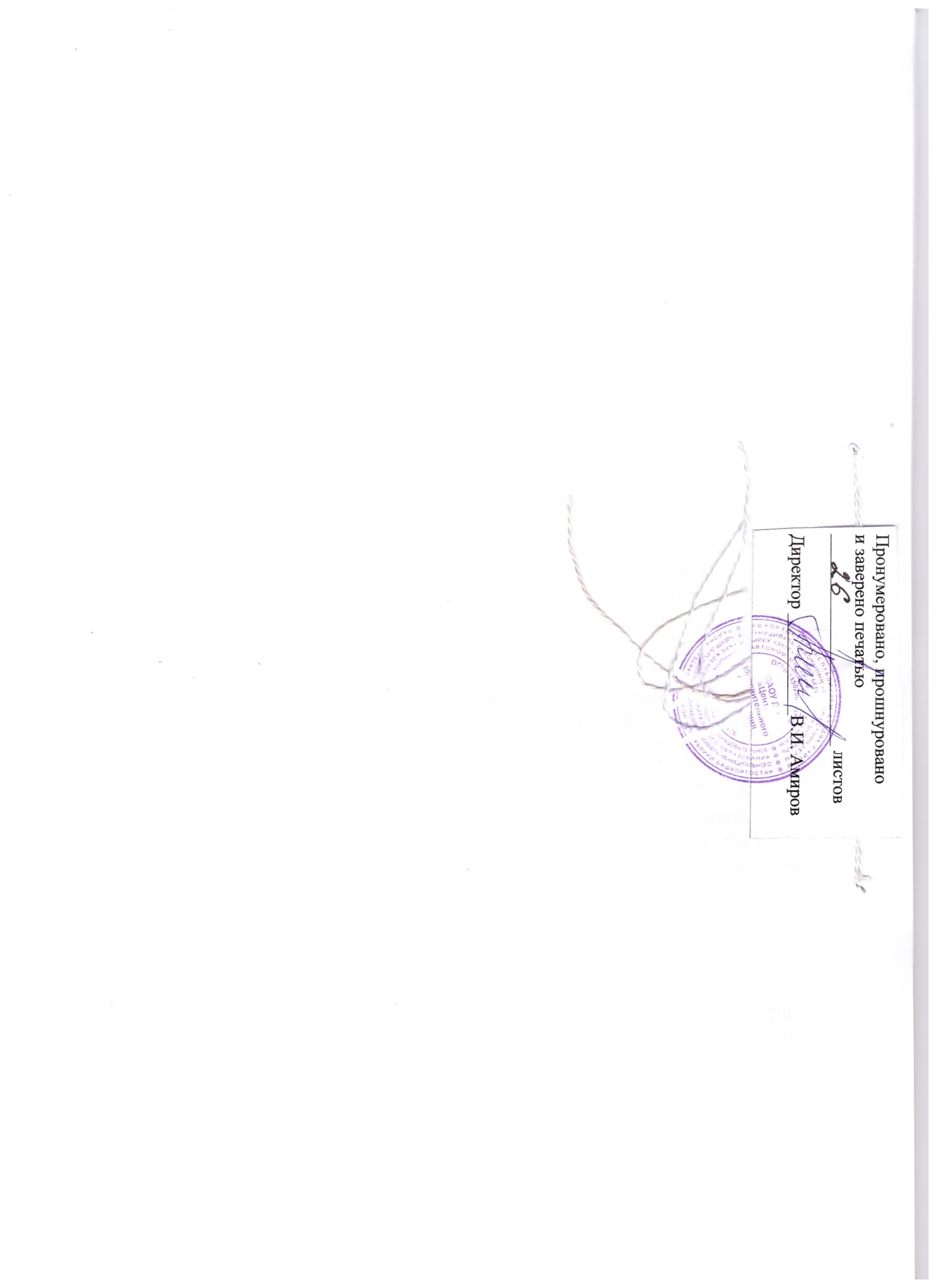 МинимальнаяМинимальнаяМинимальнаяМинимальнаяМинимальнаяМаксимальнаяКоличествоКоличествоТребования по физическойТребования по физическойТребования по физическойТребования по физическойнаполняемостьнаполняемостьнаполняемостьнаполняемостьнаполняемостьнаполняемостьучебныхучебныхи спортивной подготовкеи спортивной подготовкеи спортивной подготовкеи спортивной подготовкегрупп, челгрупп, челгрупп, челгрупп, челгрупп, челгрупп, челчасов в неделючасов в неделюВыполнение нормативов поВыполнение нормативов поВыполнение нормативов поВыполнение нормативов по10101010101599общей и специальной физической подготовкеобщей и специальной физической подготовкеобщей и специальной физической подготовкеобщей и специальной физической подготовкеУчебный планУчебный планУчебный планУчебный планУчебный планУчебный план№Содержание занятийСодержание занятийСодержание занятийСодержание занятийСодержание занятийСодержание занятийКоличествочасовПредметная областьПредметная областьПредметная областьПредметная областьПредметная областьПредметная областьПредметная областьПредметная область1Теория и методика физической культуры и спортаТеория и методика физической культуры и спортаТеория и методика физической культуры и спортаТеория и методика физической культуры и спортаТеория и методика физической культуры и спортаТеория и методика физической культуры и спортаТеория и методика физической культуры и спорта52ОФП и СФПОФП и СФПОФП и СФПОФП и СФПОФП и СФПОФП и СФПОФП и СФП172Общая физическая подготовкаОбщая физическая подготовкаОбщая физическая подготовкаОбщая физическая подготовкаОбщая физическая подготовкаОбщая физическая подготовкаОбщая физическая подготовка110Специальная физическая подготовкаСпециальная физическая подготовкаСпециальная физическая подготовкаСпециальная физическая подготовкаСпециальная физическая подготовкаСпециальная физическая подготовкаСпециальная физическая подготовка623Избранный вид спорта: летний полиатлонИзбранный вид спорта: летний полиатлонИзбранный вид спорта: летний полиатлонИзбранный вид спорта: летний полиатлонИзбранный вид спорта: летний полиатлонИзбранный вид спорта: летний полиатлонИзбранный вид спорта: летний полиатлон239Техническая подготовкаТехническая подготовкаТехническая подготовкаТехническая подготовкаТехническая подготовкаТехническая подготовкаТехническая подготовка178Тактическая и психологическая подготовкаТактическая и психологическая подготовкаТактическая и психологическая подготовкаТактическая и психологическая подготовкаТактическая и психологическая подготовкаТактическая и психологическая подготовкаТактическая и психологическая подготовка6Участие в соревнованияхУчастие в соревнованияхУчастие в соревнованияхУчастие в соревнованияхУчастие в соревнованияхУчастие в соревнованияхУчастие в соревнованиях26Инструкторская и судейская практикаИнструкторская и судейская практикаИнструкторская и судейская практикаИнструкторская и судейская практикаИнструкторская и судейская практикаИнструкторская и судейская практикаИнструкторская и судейская практика11Инструкторская и судейская практикаИнструкторская и судейская практикаИнструкторская и судейская практикаИнструкторская и судейская практикаИнструкторская и судейская практикаИнструкторская и судейская практикаИнструкторская и судейская практикаМедицинский контрольМедицинский контрольМедицинский контрольМедицинский контрольМедицинский контрольМедицинский контрольМедицинский контроль6Промежуточная и итоговая аттестация в формеПромежуточная и итоговая аттестация в формеПромежуточная и итоговая аттестация в формеПромежуточная и итоговая аттестация в формеПромежуточная и итоговая аттестация в формеПромежуточная и итоговая аттестация в формеПромежуточная и итоговая аттестация в форме4контрольных испытанийконтрольных испытанийконтрольных испытанийконтрольных испытанийконтрольных испытанийконтрольных испытанийконтрольных испытанийВосстановительные мероприятияВосстановительные мероприятияВосстановительные мероприятияВосстановительные мероприятияВосстановительные мероприятияВосстановительные мероприятияВосстановительные мероприятия84Другие виды спорта и подвижные игрыДругие виды спорта и подвижные игрыДругие виды спорта и подвижные игрыДругие виды спорта и подвижные игрыДругие виды спорта и подвижные игрыДругие виды спорта и подвижные игрыДругие виды спорта и подвижные игры315Самостоятельная работаСамостоятельная работаСамостоятельная работаСамостоятельная работаСамостоятельная работаСамостоятельная работаСамостоятельная работа47ИтогоИтогоИтогоИтогоИтогоИтогоИтого520Нормативы1 годОценкаОбщая физическая подготовкасданоне сданоБег 30м, сек5,910Челночный бег 3*10м, сек9,310Прыжки в длину с места, см150106-ти минутный бег100010Специальная физическая подготовкаТройной прыжок с места55010Метание мяча весом 150гр3510Бег 60м10,410Бег 100м14,810Бег 1000м4.2010Бег 2000м10.0010Бег 3000м-1010м – 5 выстрелов371010м – 10 выстрелов-10Плавание 50м, сек1.2010Плавание 100м, сек+10Нормативы1 годОценкаОбщая физическая подготовкасданоне сданоБег 30м, сек6,310Челночный бег 3*10м, сек10,010Прыжки в длину с места, см140106-ти минутный бег85010Специальная физическая подготовкаТройной прыжок с места50010Метание мяча весом 150гр2010Бег 60м11,010Бег 100м16,410Бег 1000м5.1510Бег 2000м+1010м – 5 выстрелов321010м – 10 выстрелов-10Плавание 50м, сек1.4010Плавание 100м, сек+10